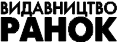 Поштова адреса:61145, м. Харків, вул. Космічна, 21а. Юридична адреса:61071, м. Харків, вул. Кібальчича б.27, кв 135 
Тел.: (057) 701-11-22, 719-48-65, E-mail: office@ranok.com.ua 
ОКПО 31060300, UA 32 328209 0000026006010038133 в АБ Південний. МФО 351533Вих. № 83-34/2020 від 17 березня 2020 р.В. о. директора департаменту освіти і науки Київської обласної державної адміністрації Осипенко Жанні ЖоржівніШановна Жанно Жоржівно!У зв’язку із уведенням карантину в країні видавництво «Ранок» ініціює проведення Всеукраїнської Віртуальної школи «Ранок». Онлайн-навчання розпочнеться 18 березня і триватиме кожного буднього дня до завершення карантину. Пропонуємо вчителям і учням розпочати спільну роботу в онлайн-школі «Ранок»!Віртуальна школа «Ранок» — це: онлайн-уроки за трьома рівнями навчання: рівень «Розвідники» (1–4 класи), рівень «Дослідники» (5–9 класи) і рівень «Винахідники» (10–11 класи);дистанційні коучинги за темами, які мають вивчатися відповідно до календарно-тематичних планів, для учнів від авторів підручників, методистів і науковців; «ранкові зустрічі» (щодня о 9:30) та навчальні відеоролики, руханки, мінітеатр та інші освітньо-розважальні цікавинки;віртуальна педрада — 1,5-2-годинні щотижневі онлайн-зустрічі з кращими експертами в галузі освіти.Щоб долучитися до Віртуальної школи «Ранок», слід перейти за посиланням на сайт https://virtualschool.bitrix24site.ua/ та дізнатися детальну інформацію про розклад занять за посиланням http://bit.do/fBKcG. Навчання у школі є безкоштовним. Технічна підтримка за тел. 098 037 54 68. Інформаційна підтримка: e-ranok@ukr.net. Кожний зареєстрований (реєстрація за посиланням http://bit.do/fAZ4E) учасник Віртуальної педради, який заповнить запропоновану Google Форму, отримає сертифікат із зазначенням кількості прослуханих годин. Ініціативу видавництва підтримали й надали свої ресурси: школа «Ранок» (Харків), «Школа вільних та небайдужих» (Львів), ХНУ ім. В. Н. Каразіна, ХНПУ ім. Г. С. Сковороди, телеканал «ПлюсПлюс» (Київ), компанії EdPro (Львів), МоzaikEducation (Угорщина), TwigEducation (Велика Британія).Просимо і Вас підтримати Віртуальну школу та довести до відома учнів та їхніх батьків, учителів і керівників закладів загальної середньої освіти інформацію щодо роботи школи, а також сприяти її розповсюдженню шляхом розміщення на сайті очолюваної Вами установи.З повагою,директор видавництва «Ранок»                                                            В. В. Круглов